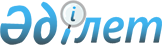 О предоставлении дополнительных мер социальной поддержки
					
			Утративший силу
			
			
		
					Решение Кызылординского областного маслихата от 16 сентября 2015 года № 295. Зарегистрировано Департаментом юстиции Кызылординской области 22 октября 2015 года № 5191. Утратило силу решением Кызылординского областного маслихата от 17 октября 2018 года № 250
      Сноска. Утратило силу решением Кызылординского областного маслихата от 17.10.2018 № 250 (вводится в действие по истечении десяти календарных дней после дня первого официального опубликования).

      В соответствии с подпунктом 2) пункта 3 статьи 182 Кодекса Республики Казахстан "О здоровье народа и системе здравоохранения" и подпунктом 15) пункта 1 статьи 6 Закона Республики Казахстан "О местном государственном управлении и самоуправлении в Республике Казахстан" Кызылординский областной маслихат РЕШИЛ: 

       Установить за счет бюджетных средств возмещение расходов в Кызылординской области на коммунальные услуги и топливо медицинским и фармацевтическим работникам организаций государственного сектора здравоохранения, работающим в сельской местности и поселках городского типа в размере 4 (четыре) месячных расчетных показателей.

       Настоящее решение вводится в действие по истечении десяти календарных дней после дня первого официального опубликования.
					© 2012. РГП на ПХВ «Институт законодательства и правовой информации Республики Казахстан» Министерства юстиции Республики Казахстан
				
      Председатель

Секретарь

      39 сессии Кызылординского

Кызылординского

      областного маслихата

областного маслихата

      Р. Байназарова

А. Альназарова
